[StockSaleDescription]Customer Signoff:Notes:Delivery Order Date[StockSaleDate]Dispatch Date[StockSaleDispatchDate]Stock Sale Number[StockSaleNumber]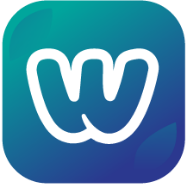 [ClientName][ClientAddress1][ClientAddress2][ClientCity] [ClientState] [ClientPostcode][ClientABN]Att: [StockSaleContactFullName]Order Date[StockSaleDate]Dispatch Date[StockSaleDispatchDate]Stock Sale Number[StockSaleNumber][BusinessLegalName][BusinessAddress][BusinessTaxNumber]Product Product Product QuantityDelivered[ProductSKU] [ProductName][ProductDescription][ProductQuantity]NamePositionDateSignature